附件2国家开放大学终身教育平台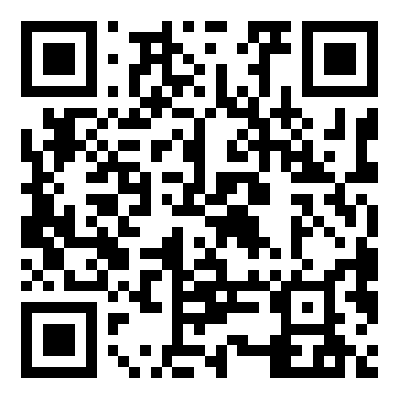   国家开放大学终身教育平台